    В соответствии с  Федеральным законом от 05.04.2013 г. № 44-ФЗ «О контрактной системе в сфере закупок товаров, работ, услуг для обеспечения государственных и муниципальных нужд» местная Администрация внутригородского Муниципального образования Санкт-Петербурга муниципальный округ Лиговка-ЯмскаяПОСТАНОВЛЯЕТ:1.  Определить   уполномоченным   органом,  осуществляющим  внутренний муниципальный финансовый контроль в сфере закупок 	товаров, работ, услуг      для    обеспечения   муниципальных нужд,    	финансовый орган местной    Администрации      Муниципального образования Лиговка-Ямская.2.     Определить   полномочия   финансового   органа местной Администрации Муниципального      образования       Лиговка  -   Ямская,      осуществляющего  внутренний      муниципальный      финансовый      контроль     в   сфере закупок  товаров,  работ,   услуг     для     обеспечения    муниципальных   нужд,  в         соответствии с  Федеральным   законом   от  05.04.2013 г.    № 44-ФЗ   «О контрактной системе в сфере закупок товаров, работ,  услуг для   обеспечения   государственных   и    муниципальных     нужд».3. Внести изменения в постановление местной Администрации внутригородского Муниципального образования Санкт-Петербурга муниципальный округ Лиговка-Ямская от 31.03.2014 г. № 23 «О создании, утверждении Положения, определении структуры и численности контрактной службы местной Администрации внутригородского Муниципального образования Санкт-Петербурга муниципальный округ Лиговка-Ямская»:		3.1.    пункт 1.2. Приложения № 1 дополнить подпунктом 1.2.1. следующего 	содержания:	«1.2.1. Внутренний муниципальный финансовый контроль в сфере закупок 	товаров, работ, услуг для обеспечения муниципальных нужд осуществляет 	финансовый орган местной Администрации Муниципального образования 	Лиговка-Ямская на основании постановления местной Администрации 	Муниципального образования Лиговка-Ямская от 29.04.2014 г. № 42 "О  	внесении изменений в постановление  местной Администрации 	Муниципального   образования  Лиговка-Ямская от  31.03.2014 г. № 23  и 	определении   уполномоченного органа, осуществляющего  внутренний 	муниципальный финансовый контроль».	    3.2.   пункт 1.1. Приложения № 2 изложить в следующей редакции:«1.1. Руководитель контрактной службы:         -  руководитель отдела муниципальных закупок и благоустройства местной 	Администрации».	3.3.  пункт 1.2. Приложения № 2 изложить в следующей редакции:	«1.2. Заместитель руководителя контрактной службы:	-   главный специалист-юрисконсульт местной Администрации».  	3.4. в пункте 1.3. Приложения № 2 слова «главный специалист-	юрисконсульт местной Администрации» исключить.4.     Опубликовать    настоящее   постановление   в    официальном    печатном    издание 	Муниципального   Совета     Муниципального    образования Лиговка-Ямская    -  газете  «Лиговка-Ямская»  и    разместить   в информационно - телекоммуникационной  сети  «Интернет»    на   официальном сайте  муниципального образования Лиговка-Ямская (ligovka-yamskaya.sankt-peterburg.info).5.   Направить   настоящее     постановление    в   Правительство   Санкт-   Петербурга для включения  в регистр нормативных правовых    актов     Санкт -    Петербурга.6.   	Настоящее    постановление  вступает  в силу на следующий день после дня        его официального опубликования (обнародования).7.   	Контроль  за  выполнением  настоящего  постановления оставляю за собой.И.о. Главы местной Администрации                                            Муниципального образования Лиговка-Ямская				 					        О.Ю. Буканова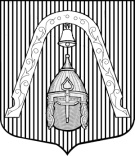 МЕСТНАЯ  АДМИНИСТРАЦИЯВНУТРИГОРОДСКОГО МУНИЦИПАЛЬНОГО  ОБРАЗОВАНИЯ САНКТ-ПЕТЕРБУРГА МУНИЦИПАЛЬНЫЙ ОКРУГ ЛИГОВКА-ЯМСКАЯМЕСТНАЯ  АДМИНИСТРАЦИЯВНУТРИГОРОДСКОГО МУНИЦИПАЛЬНОГО  ОБРАЗОВАНИЯ САНКТ-ПЕТЕРБУРГА МУНИЦИПАЛЬНЫЙ ОКРУГ ЛИГОВКА-ЯМСКАЯМЕСТНАЯ  АДМИНИСТРАЦИЯВНУТРИГОРОДСКОГО МУНИЦИПАЛЬНОГО  ОБРАЗОВАНИЯ САНКТ-ПЕТЕРБУРГА МУНИЦИПАЛЬНЫЙ ОКРУГ ЛИГОВКА-ЯМСКАЯМЕСТНАЯ  АДМИНИСТРАЦИЯВНУТРИГОРОДСКОГО МУНИЦИПАЛЬНОГО  ОБРАЗОВАНИЯ САНКТ-ПЕТЕРБУРГА МУНИЦИПАЛЬНЫЙ ОКРУГ ЛИГОВКА-ЯМСКАЯПОСТАНОВЛЕНИЕПОСТАНОВЛЕНИЕПОСТАНОВЛЕНИЕПОСТАНОВЛЕНИЕ29.04.2014 г.№№42«О  внесении изменений в постановление  местной Администрации Муниципального   образования  Лиговка-Ямская от  31.03.2014 г. № 23  и определении   уполномоченного органа, осуществляющего  внутренний муниципальный финансовый контроль»«О  внесении изменений в постановление  местной Администрации Муниципального   образования  Лиговка-Ямская от  31.03.2014 г. № 23  и определении   уполномоченного органа, осуществляющего  внутренний муниципальный финансовый контроль»